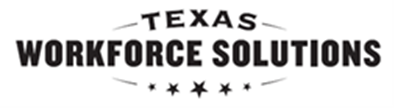 Texas Workforce CommissionVocational Rehabilitation ServicesPersonal Social Adjustment Training (PSAT) and Work Adjustment Training (WAT) Evaluation  Texas Workforce CommissionVocational Rehabilitation ServicesPersonal Social Adjustment Training (PSAT) and Work Adjustment Training (WAT) Evaluation  Texas Workforce CommissionVocational Rehabilitation ServicesPersonal Social Adjustment Training (PSAT) and Work Adjustment Training (WAT) Evaluation  Texas Workforce CommissionVocational Rehabilitation ServicesPersonal Social Adjustment Training (PSAT) and Work Adjustment Training (WAT) Evaluation  Texas Workforce CommissionVocational Rehabilitation ServicesPersonal Social Adjustment Training (PSAT) and Work Adjustment Training (WAT) Evaluation  Texas Workforce CommissionVocational Rehabilitation ServicesPersonal Social Adjustment Training (PSAT) and Work Adjustment Training (WAT) Evaluation  Texas Workforce CommissionVocational Rehabilitation ServicesPersonal Social Adjustment Training (PSAT) and Work Adjustment Training (WAT) Evaluation  Texas Workforce CommissionVocational Rehabilitation ServicesPersonal Social Adjustment Training (PSAT) and Work Adjustment Training (WAT) Evaluation  Texas Workforce CommissionVocational Rehabilitation ServicesPersonal Social Adjustment Training (PSAT) and Work Adjustment Training (WAT) Evaluation  Texas Workforce CommissionVocational Rehabilitation ServicesPersonal Social Adjustment Training (PSAT) and Work Adjustment Training (WAT) Evaluation  Texas Workforce CommissionVocational Rehabilitation ServicesPersonal Social Adjustment Training (PSAT) and Work Adjustment Training (WAT) Evaluation  Texas Workforce CommissionVocational Rehabilitation ServicesPersonal Social Adjustment Training (PSAT) and Work Adjustment Training (WAT) Evaluation  Texas Workforce CommissionVocational Rehabilitation ServicesPersonal Social Adjustment Training (PSAT) and Work Adjustment Training (WAT) Evaluation  General Information  General Information  General Information  General Information  General Information  General Information  General Information  General Information  General Information  General Information  General Information  General Information  General Information  General Information  General Information  General Information  General Information  General Information  General Information  General Information  General Information  Customer name:      Customer name:      Customer name:      Customer name:      Customer name:      Customer name:      Customer name:      Customer name:      Customer name:      Customer name:      Customer name:      Customer name:      VRS Case ID:      VRS Case ID:      VRS Case ID:      VRS Case ID:      VRS Case ID:      VRS Case ID:      VRS Case ID:      VRS Case ID:      VRS Case ID:      Associated service authorization number:      Associated service authorization number:      Associated service authorization number:      Associated service authorization number:      Associated service authorization number:      Associated service authorization number:      Associated service authorization number:      Associated service authorization number:      Associated service authorization number:      Associated service authorization number:      Associated service authorization number:      Associated service authorization number:      Associated service authorization number:      Associated service authorization number:      Associated service authorization number:      Associated service authorization number:      Associated service authorization number:      Associated service authorization number:      Associated service authorization number:      Associated service authorization number:      Associated service authorization number:      Evaluation Completed for:   Personal Social Adjustment Training    Work Adjustment TrainingEvaluation Completed for:   Personal Social Adjustment Training    Work Adjustment TrainingEvaluation Completed for:   Personal Social Adjustment Training    Work Adjustment TrainingEvaluation Completed for:   Personal Social Adjustment Training    Work Adjustment TrainingEvaluation Completed for:   Personal Social Adjustment Training    Work Adjustment TrainingEvaluation Completed for:   Personal Social Adjustment Training    Work Adjustment TrainingEvaluation Completed for:   Personal Social Adjustment Training    Work Adjustment TrainingEvaluation Completed for:   Personal Social Adjustment Training    Work Adjustment TrainingEvaluation Completed for:   Personal Social Adjustment Training    Work Adjustment TrainingEvaluation Completed for:   Personal Social Adjustment Training    Work Adjustment TrainingEvaluation Completed for:   Personal Social Adjustment Training    Work Adjustment TrainingEvaluation Completed for:   Personal Social Adjustment Training    Work Adjustment TrainingEvaluation Completed for:   Personal Social Adjustment Training    Work Adjustment TrainingEvaluation Completed for:   Personal Social Adjustment Training    Work Adjustment TrainingEvaluation Completed for:   Personal Social Adjustment Training    Work Adjustment TrainingEvaluation Completed for:   Personal Social Adjustment Training    Work Adjustment TrainingEvaluation Completed for:   Personal Social Adjustment Training    Work Adjustment TrainingEvaluation Completed for:   Personal Social Adjustment Training    Work Adjustment TrainingEvaluation Completed for:   Personal Social Adjustment Training    Work Adjustment TrainingEvaluation Completed for:   Personal Social Adjustment Training    Work Adjustment TrainingEvaluation Completed for:   Personal Social Adjustment Training    Work Adjustment TrainingTraining facilitated: (Check all that apply) Note: WAT Evaluation must be provided in person.  In a group setting (maximum of six customers for each trainer)   In an individual setting (one trainer to one customer) A combination of group and individual settings  In-person training (with the staff and customer(s) at the same physical location) Remote training (using a computer-based training platform that allows for face-to-face and/or real time interaction)  A combination of in person and remote trainingTraining facilitated: (Check all that apply) Note: WAT Evaluation must be provided in person.  In a group setting (maximum of six customers for each trainer)   In an individual setting (one trainer to one customer) A combination of group and individual settings  In-person training (with the staff and customer(s) at the same physical location) Remote training (using a computer-based training platform that allows for face-to-face and/or real time interaction)  A combination of in person and remote trainingTraining facilitated: (Check all that apply) Note: WAT Evaluation must be provided in person.  In a group setting (maximum of six customers for each trainer)   In an individual setting (one trainer to one customer) A combination of group and individual settings  In-person training (with the staff and customer(s) at the same physical location) Remote training (using a computer-based training platform that allows for face-to-face and/or real time interaction)  A combination of in person and remote trainingTraining facilitated: (Check all that apply) Note: WAT Evaluation must be provided in person.  In a group setting (maximum of six customers for each trainer)   In an individual setting (one trainer to one customer) A combination of group and individual settings  In-person training (with the staff and customer(s) at the same physical location) Remote training (using a computer-based training platform that allows for face-to-face and/or real time interaction)  A combination of in person and remote trainingTraining facilitated: (Check all that apply) Note: WAT Evaluation must be provided in person.  In a group setting (maximum of six customers for each trainer)   In an individual setting (one trainer to one customer) A combination of group and individual settings  In-person training (with the staff and customer(s) at the same physical location) Remote training (using a computer-based training platform that allows for face-to-face and/or real time interaction)  A combination of in person and remote trainingTraining facilitated: (Check all that apply) Note: WAT Evaluation must be provided in person.  In a group setting (maximum of six customers for each trainer)   In an individual setting (one trainer to one customer) A combination of group and individual settings  In-person training (with the staff and customer(s) at the same physical location) Remote training (using a computer-based training platform that allows for face-to-face and/or real time interaction)  A combination of in person and remote trainingTraining facilitated: (Check all that apply) Note: WAT Evaluation must be provided in person.  In a group setting (maximum of six customers for each trainer)   In an individual setting (one trainer to one customer) A combination of group and individual settings  In-person training (with the staff and customer(s) at the same physical location) Remote training (using a computer-based training platform that allows for face-to-face and/or real time interaction)  A combination of in person and remote trainingTraining facilitated: (Check all that apply) Note: WAT Evaluation must be provided in person.  In a group setting (maximum of six customers for each trainer)   In an individual setting (one trainer to one customer) A combination of group and individual settings  In-person training (with the staff and customer(s) at the same physical location) Remote training (using a computer-based training platform that allows for face-to-face and/or real time interaction)  A combination of in person and remote trainingTraining facilitated: (Check all that apply) Note: WAT Evaluation must be provided in person.  In a group setting (maximum of six customers for each trainer)   In an individual setting (one trainer to one customer) A combination of group and individual settings  In-person training (with the staff and customer(s) at the same physical location) Remote training (using a computer-based training platform that allows for face-to-face and/or real time interaction)  A combination of in person and remote trainingTraining facilitated: (Check all that apply) Note: WAT Evaluation must be provided in person.  In a group setting (maximum of six customers for each trainer)   In an individual setting (one trainer to one customer) A combination of group and individual settings  In-person training (with the staff and customer(s) at the same physical location) Remote training (using a computer-based training platform that allows for face-to-face and/or real time interaction)  A combination of in person and remote trainingTraining facilitated: (Check all that apply) Note: WAT Evaluation must be provided in person.  In a group setting (maximum of six customers for each trainer)   In an individual setting (one trainer to one customer) A combination of group and individual settings  In-person training (with the staff and customer(s) at the same physical location) Remote training (using a computer-based training platform that allows for face-to-face and/or real time interaction)  A combination of in person and remote trainingTraining facilitated: (Check all that apply) Note: WAT Evaluation must be provided in person.  In a group setting (maximum of six customers for each trainer)   In an individual setting (one trainer to one customer) A combination of group and individual settings  In-person training (with the staff and customer(s) at the same physical location) Remote training (using a computer-based training platform that allows for face-to-face and/or real time interaction)  A combination of in person and remote trainingTraining facilitated: (Check all that apply) Note: WAT Evaluation must be provided in person.  In a group setting (maximum of six customers for each trainer)   In an individual setting (one trainer to one customer) A combination of group and individual settings  In-person training (with the staff and customer(s) at the same physical location) Remote training (using a computer-based training platform that allows for face-to-face and/or real time interaction)  A combination of in person and remote trainingTraining facilitated: (Check all that apply) Note: WAT Evaluation must be provided in person.  In a group setting (maximum of six customers for each trainer)   In an individual setting (one trainer to one customer) A combination of group and individual settings  In-person training (with the staff and customer(s) at the same physical location) Remote training (using a computer-based training platform that allows for face-to-face and/or real time interaction)  A combination of in person and remote trainingTraining facilitated: (Check all that apply) Note: WAT Evaluation must be provided in person.  In a group setting (maximum of six customers for each trainer)   In an individual setting (one trainer to one customer) A combination of group and individual settings  In-person training (with the staff and customer(s) at the same physical location) Remote training (using a computer-based training platform that allows for face-to-face and/or real time interaction)  A combination of in person and remote trainingTraining facilitated: (Check all that apply) Note: WAT Evaluation must be provided in person.  In a group setting (maximum of six customers for each trainer)   In an individual setting (one trainer to one customer) A combination of group and individual settings  In-person training (with the staff and customer(s) at the same physical location) Remote training (using a computer-based training platform that allows for face-to-face and/or real time interaction)  A combination of in person and remote trainingTraining facilitated: (Check all that apply) Note: WAT Evaluation must be provided in person.  In a group setting (maximum of six customers for each trainer)   In an individual setting (one trainer to one customer) A combination of group and individual settings  In-person training (with the staff and customer(s) at the same physical location) Remote training (using a computer-based training platform that allows for face-to-face and/or real time interaction)  A combination of in person and remote trainingTraining facilitated: (Check all that apply) Note: WAT Evaluation must be provided in person.  In a group setting (maximum of six customers for each trainer)   In an individual setting (one trainer to one customer) A combination of group and individual settings  In-person training (with the staff and customer(s) at the same physical location) Remote training (using a computer-based training platform that allows for face-to-face and/or real time interaction)  A combination of in person and remote trainingTraining facilitated: (Check all that apply) Note: WAT Evaluation must be provided in person.  In a group setting (maximum of six customers for each trainer)   In an individual setting (one trainer to one customer) A combination of group and individual settings  In-person training (with the staff and customer(s) at the same physical location) Remote training (using a computer-based training platform that allows for face-to-face and/or real time interaction)  A combination of in person and remote trainingTraining facilitated: (Check all that apply) Note: WAT Evaluation must be provided in person.  In a group setting (maximum of six customers for each trainer)   In an individual setting (one trainer to one customer) A combination of group and individual settings  In-person training (with the staff and customer(s) at the same physical location) Remote training (using a computer-based training platform that allows for face-to-face and/or real time interaction)  A combination of in person and remote trainingTraining facilitated: (Check all that apply) Note: WAT Evaluation must be provided in person.  In a group setting (maximum of six customers for each trainer)   In an individual setting (one trainer to one customer) A combination of group and individual settings  In-person training (with the staff and customer(s) at the same physical location) Remote training (using a computer-based training platform that allows for face-to-face and/or real time interaction)  A combination of in person and remote trainingIf evaluation is facilitated in a group setting, record the VRS case IDs of all customers who participated in the group session(s). If evaluation is facilitated in a group setting, record the VRS case IDs of all customers who participated in the group session(s). If evaluation is facilitated in a group setting, record the VRS case IDs of all customers who participated in the group session(s). If evaluation is facilitated in a group setting, record the VRS case IDs of all customers who participated in the group session(s). If evaluation is facilitated in a group setting, record the VRS case IDs of all customers who participated in the group session(s). If evaluation is facilitated in a group setting, record the VRS case IDs of all customers who participated in the group session(s). If evaluation is facilitated in a group setting, record the VRS case IDs of all customers who participated in the group session(s). If evaluation is facilitated in a group setting, record the VRS case IDs of all customers who participated in the group session(s). If evaluation is facilitated in a group setting, record the VRS case IDs of all customers who participated in the group session(s). If evaluation is facilitated in a group setting, record the VRS case IDs of all customers who participated in the group session(s). If evaluation is facilitated in a group setting, record the VRS case IDs of all customers who participated in the group session(s). If evaluation is facilitated in a group setting, record the VRS case IDs of all customers who participated in the group session(s). If evaluation is facilitated in a group setting, record the VRS case IDs of all customers who participated in the group session(s). If evaluation is facilitated in a group setting, record the VRS case IDs of all customers who participated in the group session(s). If evaluation is facilitated in a group setting, record the VRS case IDs of all customers who participated in the group session(s). If evaluation is facilitated in a group setting, record the VRS case IDs of all customers who participated in the group session(s). If evaluation is facilitated in a group setting, record the VRS case IDs of all customers who participated in the group session(s). If evaluation is facilitated in a group setting, record the VRS case IDs of all customers who participated in the group session(s). If evaluation is facilitated in a group setting, record the VRS case IDs of all customers who participated in the group session(s). If evaluation is facilitated in a group setting, record the VRS case IDs of all customers who participated in the group session(s). If evaluation is facilitated in a group setting, record the VRS case IDs of all customers who participated in the group session(s). 1.      1.      1.      2.      2.      2.      3.      3.      3.      3.      3.      3.      3.      3.      4.      4.      4.      4.      5.      5.      5.      6.      6.      6.      7.      7.      7.      8.      8.      8.      8.      8.      8.      8.      8.      9.      9.      9.      9.      10.      10.      10.      Attendance   Attendance   Attendance   Attendance   Attendance   Attendance   Attendance   Attendance   Attendance   Attendance   Attendance   Attendance   Attendance   Attendance   Attendance   Attendance   Attendance   Attendance   Attendance   Attendance   Attendance   Instructions: For each week of the training, enter the date (mm/dd/yy) of Monday through Sunday in the date column. For each day of the week, record the number of hour(s) the customer participated by using:the quarter hour system (.25 increments where .25 = 15 minutes, .50 = 30 minutes, .75 = 45 minutes, and 1.0 = 60 minutes)     orthe time keeping system used by the WAT employer. If customer is absent from the training, record an “A” for the day missed. Notify the counselor immediately whe the customer is absent. Total the number of hours that the customer attended the evaluation.    Instructions: For each week of the training, enter the date (mm/dd/yy) of Monday through Sunday in the date column. For each day of the week, record the number of hour(s) the customer participated by using:the quarter hour system (.25 increments where .25 = 15 minutes, .50 = 30 minutes, .75 = 45 minutes, and 1.0 = 60 minutes)     orthe time keeping system used by the WAT employer. If customer is absent from the training, record an “A” for the day missed. Notify the counselor immediately whe the customer is absent. Total the number of hours that the customer attended the evaluation.    Instructions: For each week of the training, enter the date (mm/dd/yy) of Monday through Sunday in the date column. For each day of the week, record the number of hour(s) the customer participated by using:the quarter hour system (.25 increments where .25 = 15 minutes, .50 = 30 minutes, .75 = 45 minutes, and 1.0 = 60 minutes)     orthe time keeping system used by the WAT employer. If customer is absent from the training, record an “A” for the day missed. Notify the counselor immediately whe the customer is absent. Total the number of hours that the customer attended the evaluation.    Instructions: For each week of the training, enter the date (mm/dd/yy) of Monday through Sunday in the date column. For each day of the week, record the number of hour(s) the customer participated by using:the quarter hour system (.25 increments where .25 = 15 minutes, .50 = 30 minutes, .75 = 45 minutes, and 1.0 = 60 minutes)     orthe time keeping system used by the WAT employer. If customer is absent from the training, record an “A” for the day missed. Notify the counselor immediately whe the customer is absent. Total the number of hours that the customer attended the evaluation.    Instructions: For each week of the training, enter the date (mm/dd/yy) of Monday through Sunday in the date column. For each day of the week, record the number of hour(s) the customer participated by using:the quarter hour system (.25 increments where .25 = 15 minutes, .50 = 30 minutes, .75 = 45 minutes, and 1.0 = 60 minutes)     orthe time keeping system used by the WAT employer. If customer is absent from the training, record an “A” for the day missed. Notify the counselor immediately whe the customer is absent. Total the number of hours that the customer attended the evaluation.    Instructions: For each week of the training, enter the date (mm/dd/yy) of Monday through Sunday in the date column. For each day of the week, record the number of hour(s) the customer participated by using:the quarter hour system (.25 increments where .25 = 15 minutes, .50 = 30 minutes, .75 = 45 minutes, and 1.0 = 60 minutes)     orthe time keeping system used by the WAT employer. If customer is absent from the training, record an “A” for the day missed. Notify the counselor immediately whe the customer is absent. Total the number of hours that the customer attended the evaluation.    Instructions: For each week of the training, enter the date (mm/dd/yy) of Monday through Sunday in the date column. For each day of the week, record the number of hour(s) the customer participated by using:the quarter hour system (.25 increments where .25 = 15 minutes, .50 = 30 minutes, .75 = 45 minutes, and 1.0 = 60 minutes)     orthe time keeping system used by the WAT employer. If customer is absent from the training, record an “A” for the day missed. Notify the counselor immediately whe the customer is absent. Total the number of hours that the customer attended the evaluation.    Instructions: For each week of the training, enter the date (mm/dd/yy) of Monday through Sunday in the date column. For each day of the week, record the number of hour(s) the customer participated by using:the quarter hour system (.25 increments where .25 = 15 minutes, .50 = 30 minutes, .75 = 45 minutes, and 1.0 = 60 minutes)     orthe time keeping system used by the WAT employer. If customer is absent from the training, record an “A” for the day missed. Notify the counselor immediately whe the customer is absent. Total the number of hours that the customer attended the evaluation.    Instructions: For each week of the training, enter the date (mm/dd/yy) of Monday through Sunday in the date column. For each day of the week, record the number of hour(s) the customer participated by using:the quarter hour system (.25 increments where .25 = 15 minutes, .50 = 30 minutes, .75 = 45 minutes, and 1.0 = 60 minutes)     orthe time keeping system used by the WAT employer. If customer is absent from the training, record an “A” for the day missed. Notify the counselor immediately whe the customer is absent. Total the number of hours that the customer attended the evaluation.    Instructions: For each week of the training, enter the date (mm/dd/yy) of Monday through Sunday in the date column. For each day of the week, record the number of hour(s) the customer participated by using:the quarter hour system (.25 increments where .25 = 15 minutes, .50 = 30 minutes, .75 = 45 minutes, and 1.0 = 60 minutes)     orthe time keeping system used by the WAT employer. If customer is absent from the training, record an “A” for the day missed. Notify the counselor immediately whe the customer is absent. Total the number of hours that the customer attended the evaluation.    Instructions: For each week of the training, enter the date (mm/dd/yy) of Monday through Sunday in the date column. For each day of the week, record the number of hour(s) the customer participated by using:the quarter hour system (.25 increments where .25 = 15 minutes, .50 = 30 minutes, .75 = 45 minutes, and 1.0 = 60 minutes)     orthe time keeping system used by the WAT employer. If customer is absent from the training, record an “A” for the day missed. Notify the counselor immediately whe the customer is absent. Total the number of hours that the customer attended the evaluation.    Instructions: For each week of the training, enter the date (mm/dd/yy) of Monday through Sunday in the date column. For each day of the week, record the number of hour(s) the customer participated by using:the quarter hour system (.25 increments where .25 = 15 minutes, .50 = 30 minutes, .75 = 45 minutes, and 1.0 = 60 minutes)     orthe time keeping system used by the WAT employer. If customer is absent from the training, record an “A” for the day missed. Notify the counselor immediately whe the customer is absent. Total the number of hours that the customer attended the evaluation.    Instructions: For each week of the training, enter the date (mm/dd/yy) of Monday through Sunday in the date column. For each day of the week, record the number of hour(s) the customer participated by using:the quarter hour system (.25 increments where .25 = 15 minutes, .50 = 30 minutes, .75 = 45 minutes, and 1.0 = 60 minutes)     orthe time keeping system used by the WAT employer. If customer is absent from the training, record an “A” for the day missed. Notify the counselor immediately whe the customer is absent. Total the number of hours that the customer attended the evaluation.    Instructions: For each week of the training, enter the date (mm/dd/yy) of Monday through Sunday in the date column. For each day of the week, record the number of hour(s) the customer participated by using:the quarter hour system (.25 increments where .25 = 15 minutes, .50 = 30 minutes, .75 = 45 minutes, and 1.0 = 60 minutes)     orthe time keeping system used by the WAT employer. If customer is absent from the training, record an “A” for the day missed. Notify the counselor immediately whe the customer is absent. Total the number of hours that the customer attended the evaluation.    Instructions: For each week of the training, enter the date (mm/dd/yy) of Monday through Sunday in the date column. For each day of the week, record the number of hour(s) the customer participated by using:the quarter hour system (.25 increments where .25 = 15 minutes, .50 = 30 minutes, .75 = 45 minutes, and 1.0 = 60 minutes)     orthe time keeping system used by the WAT employer. If customer is absent from the training, record an “A” for the day missed. Notify the counselor immediately whe the customer is absent. Total the number of hours that the customer attended the evaluation.    Instructions: For each week of the training, enter the date (mm/dd/yy) of Monday through Sunday in the date column. For each day of the week, record the number of hour(s) the customer participated by using:the quarter hour system (.25 increments where .25 = 15 minutes, .50 = 30 minutes, .75 = 45 minutes, and 1.0 = 60 minutes)     orthe time keeping system used by the WAT employer. If customer is absent from the training, record an “A” for the day missed. Notify the counselor immediately whe the customer is absent. Total the number of hours that the customer attended the evaluation.    Instructions: For each week of the training, enter the date (mm/dd/yy) of Monday through Sunday in the date column. For each day of the week, record the number of hour(s) the customer participated by using:the quarter hour system (.25 increments where .25 = 15 minutes, .50 = 30 minutes, .75 = 45 minutes, and 1.0 = 60 minutes)     orthe time keeping system used by the WAT employer. If customer is absent from the training, record an “A” for the day missed. Notify the counselor immediately whe the customer is absent. Total the number of hours that the customer attended the evaluation.    Instructions: For each week of the training, enter the date (mm/dd/yy) of Monday through Sunday in the date column. For each day of the week, record the number of hour(s) the customer participated by using:the quarter hour system (.25 increments where .25 = 15 minutes, .50 = 30 minutes, .75 = 45 minutes, and 1.0 = 60 minutes)     orthe time keeping system used by the WAT employer. If customer is absent from the training, record an “A” for the day missed. Notify the counselor immediately whe the customer is absent. Total the number of hours that the customer attended the evaluation.    Instructions: For each week of the training, enter the date (mm/dd/yy) of Monday through Sunday in the date column. For each day of the week, record the number of hour(s) the customer participated by using:the quarter hour system (.25 increments where .25 = 15 minutes, .50 = 30 minutes, .75 = 45 minutes, and 1.0 = 60 minutes)     orthe time keeping system used by the WAT employer. If customer is absent from the training, record an “A” for the day missed. Notify the counselor immediately whe the customer is absent. Total the number of hours that the customer attended the evaluation.    Instructions: For each week of the training, enter the date (mm/dd/yy) of Monday through Sunday in the date column. For each day of the week, record the number of hour(s) the customer participated by using:the quarter hour system (.25 increments where .25 = 15 minutes, .50 = 30 minutes, .75 = 45 minutes, and 1.0 = 60 minutes)     orthe time keeping system used by the WAT employer. If customer is absent from the training, record an “A” for the day missed. Notify the counselor immediately whe the customer is absent. Total the number of hours that the customer attended the evaluation.    Instructions: For each week of the training, enter the date (mm/dd/yy) of Monday through Sunday in the date column. For each day of the week, record the number of hour(s) the customer participated by using:the quarter hour system (.25 increments where .25 = 15 minutes, .50 = 30 minutes, .75 = 45 minutes, and 1.0 = 60 minutes)     orthe time keeping system used by the WAT employer. If customer is absent from the training, record an “A” for the day missed. Notify the counselor immediately whe the customer is absent. Total the number of hours that the customer attended the evaluation.    WeekDate 
(Mon-Sun)MondayMondayTuesdayTuesdayTuesdayWednesdayWednesdayWednesdayWednesdayThursdayThursdayThursdayThursdayFridayFridaySaturdaySaturdaySaturdaySunday123456Total number of hours the customer participated in the Evaluation:      Total number of hours the customer participated in the Evaluation:      Total number of hours the customer participated in the Evaluation:      Total number of hours the customer participated in the Evaluation:      Total number of hours the customer participated in the Evaluation:      Total number of hours the customer participated in the Evaluation:      Total number of hours the customer participated in the Evaluation:      Total number of hours the customer participated in the Evaluation:      Total number of hours the customer participated in the Evaluation:      Total number of hours the customer participated in the Evaluation:      Total number of hours the customer participated in the Evaluation:      Total number of hours the customer participated in the Evaluation:      Total number of hours the customer participated in the Evaluation:      Total number of hours the customer participated in the Evaluation:      Total number of hours the customer participated in the Evaluation:      Total number of hours the customer participated in the Evaluation:      Total number of hours the customer participated in the Evaluation:      Total number of hours the customer participated in the Evaluation:      Total number of hours the customer participated in the Evaluation:      Total number of hours the customer participated in the Evaluation:      Total number of hours the customer participated in the Evaluation:      Areas to be Evaluated (based on referral)  Areas to be Evaluated (based on referral)  Areas to be Evaluated (based on referral)  Areas to be Evaluated (based on referral)  Areas to be Evaluated (based on referral)  Areas to be Evaluated (based on referral)  Areas to be Evaluated (based on referral)  Areas to be Evaluated (based on referral)  Areas to be Evaluated (based on referral)  Areas to be Evaluated (based on referral)  Areas to be Evaluated (based on referral)  Areas to be Evaluated (based on referral)  Areas to be Evaluated (based on referral)  Areas to be Evaluated (based on referral)  Areas to be Evaluated (based on referral)  Areas to be Evaluated (based on referral)  Areas to be Evaluated (based on referral)  Areas to be Evaluated (based on referral)  Areas to be Evaluated (based on referral)  Areas to be Evaluated (based on referral)  Areas to be Evaluated (based on referral)  Personal Social Adjustment TrainingPersonal Social Adjustment TrainingPersonal Social Adjustment TrainingPersonal Social Adjustment TrainingPersonal Social Adjustment TrainingPersonal Social Adjustment TrainingPersonal Social Adjustment TrainingPersonal Social Adjustment TrainingPersonal Social Adjustment TrainingPersonal Social Adjustment TrainingPersonal Social Adjustment TrainingPersonal Social Adjustment TrainingPersonal Social Adjustment TrainingPersonal Social Adjustment TrainingPersonal Social Adjustment TrainingPersonal Social Adjustment TrainingPersonal Social Adjustment TrainingPersonal Social Adjustment TrainingPersonal Social Adjustment TrainingPersonal Social Adjustment TrainingPersonal Social Adjustment Training  Acceptable work behaviors   Appropriate use of time and schedule management  Conflict resolution  Developing or restoring self-confidence  Developing socially acceptable behaviors  Disability management  Establishing basic etiquette  Other:        Acceptable work behaviors   Appropriate use of time and schedule management  Conflict resolution  Developing or restoring self-confidence  Developing socially acceptable behaviors  Disability management  Establishing basic etiquette  Other:        Acceptable work behaviors   Appropriate use of time and schedule management  Conflict resolution  Developing or restoring self-confidence  Developing socially acceptable behaviors  Disability management  Establishing basic etiquette  Other:        Acceptable work behaviors   Appropriate use of time and schedule management  Conflict resolution  Developing or restoring self-confidence  Developing socially acceptable behaviors  Disability management  Establishing basic etiquette  Other:        Acceptable work behaviors   Appropriate use of time and schedule management  Conflict resolution  Developing or restoring self-confidence  Developing socially acceptable behaviors  Disability management  Establishing basic etiquette  Other:        Acceptable work behaviors   Appropriate use of time and schedule management  Conflict resolution  Developing or restoring self-confidence  Developing socially acceptable behaviors  Disability management  Establishing basic etiquette  Other:        Acceptable work behaviors   Appropriate use of time and schedule management  Conflict resolution  Developing or restoring self-confidence  Developing socially acceptable behaviors  Disability management  Establishing basic etiquette  Other:        Acceptable work behaviors   Appropriate use of time and schedule management  Conflict resolution  Developing or restoring self-confidence  Developing socially acceptable behaviors  Disability management  Establishing basic etiquette  Other:        Acceptable work behaviors   Appropriate use of time and schedule management  Conflict resolution  Developing or restoring self-confidence  Developing socially acceptable behaviors  Disability management  Establishing basic etiquette  Other:        Acceptable work behaviors   Appropriate use of time and schedule management  Conflict resolution  Developing or restoring self-confidence  Developing socially acceptable behaviors  Disability management  Establishing basic etiquette  Other:       Personal appearance and grooming  Personal health and hygiene Self-advocacy skills Self-evaluation Social relationships Time/schedule management Workplace interaction Other:      Personal appearance and grooming  Personal health and hygiene Self-advocacy skills Self-evaluation Social relationships Time/schedule management Workplace interaction Other:      Personal appearance and grooming  Personal health and hygiene Self-advocacy skills Self-evaluation Social relationships Time/schedule management Workplace interaction Other:      Personal appearance and grooming  Personal health and hygiene Self-advocacy skills Self-evaluation Social relationships Time/schedule management Workplace interaction Other:      Personal appearance and grooming  Personal health and hygiene Self-advocacy skills Self-evaluation Social relationships Time/schedule management Workplace interaction Other:      Personal appearance and grooming  Personal health and hygiene Self-advocacy skills Self-evaluation Social relationships Time/schedule management Workplace interaction Other:      Personal appearance and grooming  Personal health and hygiene Self-advocacy skills Self-evaluation Social relationships Time/schedule management Workplace interaction Other:      Personal appearance and grooming  Personal health and hygiene Self-advocacy skills Self-evaluation Social relationships Time/schedule management Workplace interaction Other:      Personal appearance and grooming  Personal health and hygiene Self-advocacy skills Self-evaluation Social relationships Time/schedule management Workplace interaction Other:      Personal appearance and grooming  Personal health and hygiene Self-advocacy skills Self-evaluation Social relationships Time/schedule management Workplace interaction Other:      Personal appearance and grooming  Personal health and hygiene Self-advocacy skills Self-evaluation Social relationships Time/schedule management Workplace interaction Other:     Work Adjustment TrainingWork Adjustment TrainingWork Adjustment TrainingWork Adjustment TrainingWork Adjustment TrainingWork Adjustment TrainingWork Adjustment TrainingWork Adjustment TrainingWork Adjustment TrainingWork Adjustment TrainingWork Adjustment TrainingWork Adjustment TrainingWork Adjustment TrainingWork Adjustment TrainingWork Adjustment TrainingWork Adjustment TrainingWork Adjustment TrainingWork Adjustment TrainingWork Adjustment TrainingWork Adjustment TrainingWork Adjustment Training  Acceptance of supervision and directions  Daily living skills  Effective communication  Goal setting  Grooming, hygiene, work attire and/or dress code  Motivation  Problem solving  Other:        Acceptance of supervision and directions  Daily living skills  Effective communication  Goal setting  Grooming, hygiene, work attire and/or dress code  Motivation  Problem solving  Other:        Acceptance of supervision and directions  Daily living skills  Effective communication  Goal setting  Grooming, hygiene, work attire and/or dress code  Motivation  Problem solving  Other:        Acceptance of supervision and directions  Daily living skills  Effective communication  Goal setting  Grooming, hygiene, work attire and/or dress code  Motivation  Problem solving  Other:        Acceptance of supervision and directions  Daily living skills  Effective communication  Goal setting  Grooming, hygiene, work attire and/or dress code  Motivation  Problem solving  Other:        Acceptance of supervision and directions  Daily living skills  Effective communication  Goal setting  Grooming, hygiene, work attire and/or dress code  Motivation  Problem solving  Other:        Acceptance of supervision and directions  Daily living skills  Effective communication  Goal setting  Grooming, hygiene, work attire and/or dress code  Motivation  Problem solving  Other:        Acceptance of supervision and directions  Daily living skills  Effective communication  Goal setting  Grooming, hygiene, work attire and/or dress code  Motivation  Problem solving  Other:        Acceptance of supervision and directions  Daily living skills  Effective communication  Goal setting  Grooming, hygiene, work attire and/or dress code  Motivation  Problem solving  Other:        Acceptance of supervision and directions  Daily living skills  Effective communication  Goal setting  Grooming, hygiene, work attire and/or dress code  Motivation  Problem solving  Other:       Self-regulation/reliance Social skills  Understanding roles and responsibilities in the workplace Work ethics Work practices and productivity (including safety and speed) Work tolerance Other:       Other:       Self-regulation/reliance Social skills  Understanding roles and responsibilities in the workplace Work ethics Work practices and productivity (including safety and speed) Work tolerance Other:       Other:       Self-regulation/reliance Social skills  Understanding roles and responsibilities in the workplace Work ethics Work practices and productivity (including safety and speed) Work tolerance Other:       Other:       Self-regulation/reliance Social skills  Understanding roles and responsibilities in the workplace Work ethics Work practices and productivity (including safety and speed) Work tolerance Other:       Other:       Self-regulation/reliance Social skills  Understanding roles and responsibilities in the workplace Work ethics Work practices and productivity (including safety and speed) Work tolerance Other:       Other:       Self-regulation/reliance Social skills  Understanding roles and responsibilities in the workplace Work ethics Work practices and productivity (including safety and speed) Work tolerance Other:       Other:       Self-regulation/reliance Social skills  Understanding roles and responsibilities in the workplace Work ethics Work practices and productivity (including safety and speed) Work tolerance Other:       Other:       Self-regulation/reliance Social skills  Understanding roles and responsibilities in the workplace Work ethics Work practices and productivity (including safety and speed) Work tolerance Other:       Other:       Self-regulation/reliance Social skills  Understanding roles and responsibilities in the workplace Work ethics Work practices and productivity (including safety and speed) Work tolerance Other:       Other:       Self-regulation/reliance Social skills  Understanding roles and responsibilities in the workplace Work ethics Work practices and productivity (including safety and speed) Work tolerance Other:       Other:       Self-regulation/reliance Social skills  Understanding roles and responsibilities in the workplace Work ethics Work practices and productivity (including safety and speed) Work tolerance Other:       Other:      Evaluation Summary  Evaluation Summary  Evaluation Summary  Evaluation Summary  Evaluation Summary  Evaluation Summary  Evaluation Summary  Evaluation Summary  Evaluation Summary  Evaluation Summary  Evaluation Summary  Evaluation Summary  Evaluation Summary  Evaluation Summary  Evaluation Summary  Evaluation Summary  Evaluation Summary  Evaluation Summary  Evaluation Summary  Evaluation Summary  Evaluation Summary  Rate the customer’s performance:  Rate the customer’s performance:  Rate the customer’s performance:  Rate the customer’s performance:  Rate the customer’s performance:  Rate the customer’s performance:  Rate the customer’s performance:  Rate the customer’s performance:  Rate the customer’s performance:  Rate the customer’s performance:  Rate the customer’s performance:  Rate the customer’s performance:  Rate the customer’s performance:  Rate the customer’s performance:  Rate the customer’s performance:  Rate the customer’s performance:  Rate the customer’s performance:  Rate the customer’s performance:  Rate the customer’s performance:  Rate the customer’s performance:  Rate the customer’s performance:   Ability to learn Ability to learn Ability to learn Ability to learn Ability to learn Excellent Excellent Excellent Excellent Very Good Very Good Very Good Very Good Good Good Good Marginal Marginal Marginal Poor Poor Accuracy of work Accuracy of work Accuracy of work Accuracy of work Accuracy of work Excellent Excellent Excellent Excellent Very Good Very Good Very Good Very Good Good Good Good Marginal Marginal Marginal Poor Poor Accepts assistance Accepts assistance Accepts assistance Accepts assistance Accepts assistance Excellent Excellent Excellent Excellent Very Good Very Good Very Good Very Good Good Good Good Marginal Marginal Marginal Poor Poor Adaptability Adaptability Adaptability Adaptability Adaptability Excellent Excellent Excellent Excellent Very Good Very Good Very Good Very Good Good Good Good Marginal Marginal Marginal Poor Poor Appearance and hygiene Appearance and hygiene Appearance and hygiene Appearance and hygiene Appearance and hygiene Excellent Excellent Excellent Excellent Very Good Very Good Very Good Very Good Good Good Good Marginal Marginal Marginal Poor Poor Attendance Attendance Attendance Attendance Attendance Excellent Excellent Excellent Excellent Very Good Very Good Very Good Very Good Good Good Good Marginal Marginal Marginal Poor Poor Communication Communication Communication Communication Communication Excellent Excellent Excellent Excellent Very Good Very Good Very Good Very Good Good Good Good Marginal Marginal Marginal Poor Poor Cooperativeness Cooperativeness Cooperativeness Cooperativeness Cooperativeness Excellent Excellent Excellent Excellent Very Good Very Good Very Good Very Good Good Good Good Marginal Marginal Marginal Poor Poor Initiative Initiative Initiative Initiative Initiative Excellent Excellent Excellent Excellent Very Good Very Good Very Good Very Good Good Good Good Marginal Marginal Marginal Poor Poor Motivation Motivation Motivation Motivation Motivation Excellent Excellent Excellent Excellent Very Good Very Good Very Good Very Good Good Good Good Marginal Marginal Marginal Poor Poor Safety practices Safety practices Safety practices Safety practices Safety practices Excellent Excellent Excellent Excellent Very Good Very Good Very Good Very Good Good Good Good Marginal Marginal Marginal Poor Poor Timeliness Timeliness Timeliness Timeliness Timeliness Excellent Excellent Excellent Excellent Very Good Very Good Very Good Very Good Good Good Good Marginal Marginal Marginal Poor PoorDescribe the customer’s ability and willingness to perform skills and tasks for each area identified in the referral including all problematic issues or concerns that emerge. Address all items identified in the referral.Describe the customer’s ability and willingness to perform skills and tasks for each area identified in the referral including all problematic issues or concerns that emerge. Address all items identified in the referral.Describe the customer’s ability and willingness to perform skills and tasks for each area identified in the referral including all problematic issues or concerns that emerge. Address all items identified in the referral.Describe the customer’s ability and willingness to perform skills and tasks for each area identified in the referral including all problematic issues or concerns that emerge. Address all items identified in the referral.Describe the customer’s ability and willingness to perform skills and tasks for each area identified in the referral including all problematic issues or concerns that emerge. Address all items identified in the referral.Describe the customer’s ability and willingness to perform skills and tasks for each area identified in the referral including all problematic issues or concerns that emerge. Address all items identified in the referral.Describe the customer’s ability and willingness to perform skills and tasks for each area identified in the referral including all problematic issues or concerns that emerge. Address all items identified in the referral.Describe the customer’s ability and willingness to perform skills and tasks for each area identified in the referral including all problematic issues or concerns that emerge. Address all items identified in the referral.Describe the customer’s ability and willingness to perform skills and tasks for each area identified in the referral including all problematic issues or concerns that emerge. Address all items identified in the referral.Describe the customer’s ability and willingness to perform skills and tasks for each area identified in the referral including all problematic issues or concerns that emerge. Address all items identified in the referral.Describe the customer’s ability and willingness to perform skills and tasks for each area identified in the referral including all problematic issues or concerns that emerge. Address all items identified in the referral.Describe the customer’s ability and willingness to perform skills and tasks for each area identified in the referral including all problematic issues or concerns that emerge. Address all items identified in the referral.Describe the customer’s ability and willingness to perform skills and tasks for each area identified in the referral including all problematic issues or concerns that emerge. Address all items identified in the referral.Describe the customer’s ability and willingness to perform skills and tasks for each area identified in the referral including all problematic issues or concerns that emerge. Address all items identified in the referral.Describe the customer’s ability and willingness to perform skills and tasks for each area identified in the referral including all problematic issues or concerns that emerge. Address all items identified in the referral.Describe the customer’s ability and willingness to perform skills and tasks for each area identified in the referral including all problematic issues or concerns that emerge. Address all items identified in the referral.Describe the customer’s ability and willingness to perform skills and tasks for each area identified in the referral including all problematic issues or concerns that emerge. Address all items identified in the referral.Describe the customer’s ability and willingness to perform skills and tasks for each area identified in the referral including all problematic issues or concerns that emerge. Address all items identified in the referral.Describe the customer’s ability and willingness to perform skills and tasks for each area identified in the referral including all problematic issues or concerns that emerge. Address all items identified in the referral.Describe the customer’s ability and willingness to perform skills and tasks for each area identified in the referral including all problematic issues or concerns that emerge. Address all items identified in the referral.Describe the customer’s ability and willingness to perform skills and tasks for each area identified in the referral including all problematic issues or concerns that emerge. Address all items identified in the referral. Describe accommodations, compensatory techniques, and special training needs required by the customer. Describe accommodations, compensatory techniques, and special training needs required by the customer. Describe accommodations, compensatory techniques, and special training needs required by the customer. Describe accommodations, compensatory techniques, and special training needs required by the customer. Describe accommodations, compensatory techniques, and special training needs required by the customer. Describe accommodations, compensatory techniques, and special training needs required by the customer. Describe accommodations, compensatory techniques, and special training needs required by the customer. Describe accommodations, compensatory techniques, and special training needs required by the customer. Describe accommodations, compensatory techniques, and special training needs required by the customer. Describe accommodations, compensatory techniques, and special training needs required by the customer. Describe accommodations, compensatory techniques, and special training needs required by the customer. Describe accommodations, compensatory techniques, and special training needs required by the customer. Describe accommodations, compensatory techniques, and special training needs required by the customer. Describe accommodations, compensatory techniques, and special training needs required by the customer. Describe accommodations, compensatory techniques, and special training needs required by the customer. Describe accommodations, compensatory techniques, and special training needs required by the customer. Describe accommodations, compensatory techniques, and special training needs required by the customer. Describe accommodations, compensatory techniques, and special training needs required by the customer. Describe accommodations, compensatory techniques, and special training needs required by the customer. Describe accommodations, compensatory techniques, and special training needs required by the customer. Describe accommodations, compensatory techniques, and special training needs required by the customer.Evaluations Results:   No training recommended    Training recommendedWhen training is recommended, the VR3137B, Personal Social Adjustment and Work Adjustment Training Plan
must be completed and attached.  Evaluations Results:   No training recommended    Training recommendedWhen training is recommended, the VR3137B, Personal Social Adjustment and Work Adjustment Training Plan
must be completed and attached.  Evaluations Results:   No training recommended    Training recommendedWhen training is recommended, the VR3137B, Personal Social Adjustment and Work Adjustment Training Plan
must be completed and attached.  Evaluations Results:   No training recommended    Training recommendedWhen training is recommended, the VR3137B, Personal Social Adjustment and Work Adjustment Training Plan
must be completed and attached.  Evaluations Results:   No training recommended    Training recommendedWhen training is recommended, the VR3137B, Personal Social Adjustment and Work Adjustment Training Plan
must be completed and attached.  Evaluations Results:   No training recommended    Training recommendedWhen training is recommended, the VR3137B, Personal Social Adjustment and Work Adjustment Training Plan
must be completed and attached.  Evaluations Results:   No training recommended    Training recommendedWhen training is recommended, the VR3137B, Personal Social Adjustment and Work Adjustment Training Plan
must be completed and attached.  Evaluations Results:   No training recommended    Training recommendedWhen training is recommended, the VR3137B, Personal Social Adjustment and Work Adjustment Training Plan
must be completed and attached.  Evaluations Results:   No training recommended    Training recommendedWhen training is recommended, the VR3137B, Personal Social Adjustment and Work Adjustment Training Plan
must be completed and attached.  Evaluations Results:   No training recommended    Training recommendedWhen training is recommended, the VR3137B, Personal Social Adjustment and Work Adjustment Training Plan
must be completed and attached.  Evaluations Results:   No training recommended    Training recommendedWhen training is recommended, the VR3137B, Personal Social Adjustment and Work Adjustment Training Plan
must be completed and attached.  Evaluations Results:   No training recommended    Training recommendedWhen training is recommended, the VR3137B, Personal Social Adjustment and Work Adjustment Training Plan
must be completed and attached.  Evaluations Results:   No training recommended    Training recommendedWhen training is recommended, the VR3137B, Personal Social Adjustment and Work Adjustment Training Plan
must be completed and attached.  Evaluations Results:   No training recommended    Training recommendedWhen training is recommended, the VR3137B, Personal Social Adjustment and Work Adjustment Training Plan
must be completed and attached.  Evaluations Results:   No training recommended    Training recommendedWhen training is recommended, the VR3137B, Personal Social Adjustment and Work Adjustment Training Plan
must be completed and attached.  Evaluations Results:   No training recommended    Training recommendedWhen training is recommended, the VR3137B, Personal Social Adjustment and Work Adjustment Training Plan
must be completed and attached.  Evaluations Results:   No training recommended    Training recommendedWhen training is recommended, the VR3137B, Personal Social Adjustment and Work Adjustment Training Plan
must be completed and attached.  Evaluations Results:   No training recommended    Training recommendedWhen training is recommended, the VR3137B, Personal Social Adjustment and Work Adjustment Training Plan
must be completed and attached.  Evaluations Results:   No training recommended    Training recommendedWhen training is recommended, the VR3137B, Personal Social Adjustment and Work Adjustment Training Plan
must be completed and attached.  Evaluations Results:   No training recommended    Training recommendedWhen training is recommended, the VR3137B, Personal Social Adjustment and Work Adjustment Training Plan
must be completed and attached.  Evaluations Results:   No training recommended    Training recommendedWhen training is recommended, the VR3137B, Personal Social Adjustment and Work Adjustment Training Plan
must be completed and attached.  Additional comments, if any:Additional comments, if any:Additional comments, if any:Additional comments, if any:Additional comments, if any:Additional comments, if any:Additional comments, if any:Additional comments, if any:Additional comments, if any:Additional comments, if any:Additional comments, if any:Additional comments, if any:Additional comments, if any:Additional comments, if any:Additional comments, if any:Additional comments, if any:Additional comments, if any:Additional comments, if any:Additional comments, if any:Additional comments, if any:Additional comments, if any:Customer Signatures  Customer Signatures  Customer Signatures  Customer Signatures  Customer Signatures  Customer Signatures  Customer Signatures  Customer Signatures  Customer Signatures  Verification of the customer’s satisfaction and service delivery obtained by:  Handwritten signature    Digital signature (See VR-SFP 3 on Signatures) By sending a copy of the document returned with a scanned signature  Unable to obtain signature, describe attempts:       Email verification, per VR-SFP 3 (must be attached)Verification of the customer’s satisfaction and service delivery obtained by:  Handwritten signature    Digital signature (See VR-SFP 3 on Signatures) By sending a copy of the document returned with a scanned signature  Unable to obtain signature, describe attempts:       Email verification, per VR-SFP 3 (must be attached)Verification of the customer’s satisfaction and service delivery obtained by:  Handwritten signature    Digital signature (See VR-SFP 3 on Signatures) By sending a copy of the document returned with a scanned signature  Unable to obtain signature, describe attempts:       Email verification, per VR-SFP 3 (must be attached)Verification of the customer’s satisfaction and service delivery obtained by:  Handwritten signature    Digital signature (See VR-SFP 3 on Signatures) By sending a copy of the document returned with a scanned signature  Unable to obtain signature, describe attempts:       Email verification, per VR-SFP 3 (must be attached)Verification of the customer’s satisfaction and service delivery obtained by:  Handwritten signature    Digital signature (See VR-SFP 3 on Signatures) By sending a copy of the document returned with a scanned signature  Unable to obtain signature, describe attempts:       Email verification, per VR-SFP 3 (must be attached)Verification of the customer’s satisfaction and service delivery obtained by:  Handwritten signature    Digital signature (See VR-SFP 3 on Signatures) By sending a copy of the document returned with a scanned signature  Unable to obtain signature, describe attempts:       Email verification, per VR-SFP 3 (must be attached)Verification of the customer’s satisfaction and service delivery obtained by:  Handwritten signature    Digital signature (See VR-SFP 3 on Signatures) By sending a copy of the document returned with a scanned signature  Unable to obtain signature, describe attempts:       Email verification, per VR-SFP 3 (must be attached)Verification of the customer’s satisfaction and service delivery obtained by:  Handwritten signature    Digital signature (See VR-SFP 3 on Signatures) By sending a copy of the document returned with a scanned signature  Unable to obtain signature, describe attempts:       Email verification, per VR-SFP 3 (must be attached)Verification of the customer’s satisfaction and service delivery obtained by:  Handwritten signature    Digital signature (See VR-SFP 3 on Signatures) By sending a copy of the document returned with a scanned signature  Unable to obtain signature, describe attempts:       Email verification, per VR-SFP 3 (must be attached)By signing below, I, the customer, agree with the information recorded within the report above.  If you are not satisfied, do not sign. Contact your VR counselor. By signing below, I, the customer, agree with the information recorded within the report above.  If you are not satisfied, do not sign. Contact your VR counselor. By signing below, I, the customer, agree with the information recorded within the report above.  If you are not satisfied, do not sign. Contact your VR counselor. By signing below, I, the customer, agree with the information recorded within the report above.  If you are not satisfied, do not sign. Contact your VR counselor. By signing below, I, the customer, agree with the information recorded within the report above.  If you are not satisfied, do not sign. Contact your VR counselor. By signing below, I, the customer, agree with the information recorded within the report above.  If you are not satisfied, do not sign. Contact your VR counselor. By signing below, I, the customer, agree with the information recorded within the report above.  If you are not satisfied, do not sign. Contact your VR counselor. By signing below, I, the customer, agree with the information recorded within the report above.  If you are not satisfied, do not sign. Contact your VR counselor. By signing below, I, the customer, agree with the information recorded within the report above.  If you are not satisfied, do not sign. Contact your VR counselor. Customer’s signature:X Customer’s signature:X Customer’s signature:X Customer’s signature:X Customer’s signature:X Customer’s signature:X Date Signed:Date Signed:Date Signed:Provider Signatures  Provider Signatures  Provider Signatures  Provider Signatures  Provider Signatures  Provider Signatures  Provider Signatures  Provider Signatures  Provider Signatures  Type of Provider:   Traditional-bilateral contractor      Transition Educator      Non-traditional Type of Provider:   Traditional-bilateral contractor      Transition Educator      Non-traditional Type of Provider:   Traditional-bilateral contractor      Transition Educator      Non-traditional Type of Provider:   Traditional-bilateral contractor      Transition Educator      Non-traditional Type of Provider:   Traditional-bilateral contractor      Transition Educator      Non-traditional Type of Provider:   Traditional-bilateral contractor      Transition Educator      Non-traditional Type of Provider:   Traditional-bilateral contractor      Transition Educator      Non-traditional Type of Provider:   Traditional-bilateral contractor      Transition Educator      Non-traditional Type of Provider:   Traditional-bilateral contractor      Transition Educator      Non-traditional Premiums to be invoiced:	 None    Autism    Blind and Visually Impaired    Brain Injury	 Deaf     other, specify:      Premiums to be invoiced:	 None    Autism    Blind and Visually Impaired    Brain Injury	 Deaf     other, specify:      Premiums to be invoiced:	 None    Autism    Blind and Visually Impaired    Brain Injury	 Deaf     other, specify:      Premiums to be invoiced:	 None    Autism    Blind and Visually Impaired    Brain Injury	 Deaf     other, specify:      Premiums to be invoiced:	 None    Autism    Blind and Visually Impaired    Brain Injury	 Deaf     other, specify:      Premiums to be invoiced:	 None    Autism    Blind and Visually Impaired    Brain Injury	 Deaf     other, specify:      Premiums to be invoiced:	 None    Autism    Blind and Visually Impaired    Brain Injury	 Deaf     other, specify:      Premiums to be invoiced:	 None    Autism    Blind and Visually Impaired    Brain Injury	 Deaf     other, specify:      Premiums to be invoiced:	 None    Autism    Blind and Visually Impaired    Brain Injury	 Deaf     other, specify:      Personal Social Adjustment Trainer or Work Adjustment Trainer    Personal Social Adjustment Trainer or Work Adjustment Trainer    Personal Social Adjustment Trainer or Work Adjustment Trainer    Personal Social Adjustment Trainer or Work Adjustment Trainer    Personal Social Adjustment Trainer or Work Adjustment Trainer    Personal Social Adjustment Trainer or Work Adjustment Trainer    Personal Social Adjustment Trainer or Work Adjustment Trainer    Personal Social Adjustment Trainer or Work Adjustment Trainer    Personal Social Adjustment Trainer or Work Adjustment Trainer    By signing below, I certify that:  the above dates, times, and services are accurate;  I personally facilitated all training, meeting all outcomes required for payment and documented the service, as prescribed in the VR-SFP and service authorization;    Verification of the customer’s satisfaction and service delivery obtained as stated above; I maintain the staff qualifications required for a Personal Social Adjustment Trainer and/or Work Adjustment Trainer as described in the VR-SFP or Service Authorization; and  I signed my signature and entered the date below. By signing below, I certify that:  the above dates, times, and services are accurate;  I personally facilitated all training, meeting all outcomes required for payment and documented the service, as prescribed in the VR-SFP and service authorization;    Verification of the customer’s satisfaction and service delivery obtained as stated above; I maintain the staff qualifications required for a Personal Social Adjustment Trainer and/or Work Adjustment Trainer as described in the VR-SFP or Service Authorization; and  I signed my signature and entered the date below. By signing below, I certify that:  the above dates, times, and services are accurate;  I personally facilitated all training, meeting all outcomes required for payment and documented the service, as prescribed in the VR-SFP and service authorization;    Verification of the customer’s satisfaction and service delivery obtained as stated above; I maintain the staff qualifications required for a Personal Social Adjustment Trainer and/or Work Adjustment Trainer as described in the VR-SFP or Service Authorization; and  I signed my signature and entered the date below. By signing below, I certify that:  the above dates, times, and services are accurate;  I personally facilitated all training, meeting all outcomes required for payment and documented the service, as prescribed in the VR-SFP and service authorization;    Verification of the customer’s satisfaction and service delivery obtained as stated above; I maintain the staff qualifications required for a Personal Social Adjustment Trainer and/or Work Adjustment Trainer as described in the VR-SFP or Service Authorization; and  I signed my signature and entered the date below. By signing below, I certify that:  the above dates, times, and services are accurate;  I personally facilitated all training, meeting all outcomes required for payment and documented the service, as prescribed in the VR-SFP and service authorization;    Verification of the customer’s satisfaction and service delivery obtained as stated above; I maintain the staff qualifications required for a Personal Social Adjustment Trainer and/or Work Adjustment Trainer as described in the VR-SFP or Service Authorization; and  I signed my signature and entered the date below. By signing below, I certify that:  the above dates, times, and services are accurate;  I personally facilitated all training, meeting all outcomes required for payment and documented the service, as prescribed in the VR-SFP and service authorization;    Verification of the customer’s satisfaction and service delivery obtained as stated above; I maintain the staff qualifications required for a Personal Social Adjustment Trainer and/or Work Adjustment Trainer as described in the VR-SFP or Service Authorization; and  I signed my signature and entered the date below. By signing below, I certify that:  the above dates, times, and services are accurate;  I personally facilitated all training, meeting all outcomes required for payment and documented the service, as prescribed in the VR-SFP and service authorization;    Verification of the customer’s satisfaction and service delivery obtained as stated above; I maintain the staff qualifications required for a Personal Social Adjustment Trainer and/or Work Adjustment Trainer as described in the VR-SFP or Service Authorization; and  I signed my signature and entered the date below. By signing below, I certify that:  the above dates, times, and services are accurate;  I personally facilitated all training, meeting all outcomes required for payment and documented the service, as prescribed in the VR-SFP and service authorization;    Verification of the customer’s satisfaction and service delivery obtained as stated above; I maintain the staff qualifications required for a Personal Social Adjustment Trainer and/or Work Adjustment Trainer as described in the VR-SFP or Service Authorization; and  I signed my signature and entered the date below. By signing below, I certify that:  the above dates, times, and services are accurate;  I personally facilitated all training, meeting all outcomes required for payment and documented the service, as prescribed in the VR-SFP and service authorization;    Verification of the customer’s satisfaction and service delivery obtained as stated above; I maintain the staff qualifications required for a Personal Social Adjustment Trainer and/or Work Adjustment Trainer as described in the VR-SFP or Service Authorization; and  I signed my signature and entered the date below. Personal Social Adjustment Trainer Typed or Printed name:Signature: (See VR-SFP 3 on Signatures)X Signature: (See VR-SFP 3 on Signatures)X Signature: (See VR-SFP 3 on Signatures)X Signature: (See VR-SFP 3 on Signatures)X Signature: (See VR-SFP 3 on Signatures)X Date Signed:Date Signed:Date Signed:Work Adjustment Trainer Typed or Printed name:Signature: (See VR-SFP 3 on Signatures)X Signature: (See VR-SFP 3 on Signatures)X Signature: (See VR-SFP 3 on Signatures)X Signature: (See VR-SFP 3 on Signatures)X Signature: (See VR-SFP 3 on Signatures)X Date Signed:Date Signed:Date Signed:Select all that apply: UNTWISE Credentialed with ID:               VR3490-Waiver Proof Attached Transition Educator      Non-traditional RID/BEI/SLIPI with Number:       or  proof attachedSelect all that apply: UNTWISE Credentialed with ID:               VR3490-Waiver Proof Attached Transition Educator      Non-traditional RID/BEI/SLIPI with Number:       or  proof attachedSelect all that apply: UNTWISE Credentialed with ID:               VR3490-Waiver Proof Attached Transition Educator      Non-traditional RID/BEI/SLIPI with Number:       or  proof attachedSelect all that apply: UNTWISE Credentialed with ID:               VR3490-Waiver Proof Attached Transition Educator      Non-traditional RID/BEI/SLIPI with Number:       or  proof attachedSelect all that apply: UNTWISE Credentialed with ID:               VR3490-Waiver Proof Attached Transition Educator      Non-traditional RID/BEI/SLIPI with Number:       or  proof attachedSelect all that apply: UNTWISE Credentialed with ID:               VR3490-Waiver Proof Attached Transition Educator      Non-traditional RID/BEI/SLIPI with Number:       or  proof attachedSelect all that apply: UNTWISE Credentialed with ID:               VR3490-Waiver Proof Attached Transition Educator      Non-traditional RID/BEI/SLIPI with Number:       or  proof attachedSelect all that apply: UNTWISE Credentialed with ID:               VR3490-Waiver Proof Attached Transition Educator      Non-traditional RID/BEI/SLIPI with Number:       or  proof attachedSelect all that apply: UNTWISE Credentialed with ID:               VR3490-Waiver Proof Attached Transition Educator      Non-traditional RID/BEI/SLIPI with Number:       or  proof attachedDirector (only required for Traditional-Bilateral Contractors)  Director (only required for Traditional-Bilateral Contractors)  Director (only required for Traditional-Bilateral Contractors)  Director (only required for Traditional-Bilateral Contractors)  Director (only required for Traditional-Bilateral Contractors)  Director (only required for Traditional-Bilateral Contractors)  Director (only required for Traditional-Bilateral Contractors)  Director (only required for Traditional-Bilateral Contractors)  Director (only required for Traditional-Bilateral Contractors)  By signing below, I, the Director, certify that:  I ensure that the services were provided by qualified staff, met all outcomes required for payment, and services were documented, as prescribed in the VR-SFP and service authorization;     I maintain UNTWISE Director credential, as prescribed in VR-SFP;    I signed my signature and entered the date below. By signing below, I, the Director, certify that:  I ensure that the services were provided by qualified staff, met all outcomes required for payment, and services were documented, as prescribed in the VR-SFP and service authorization;     I maintain UNTWISE Director credential, as prescribed in VR-SFP;    I signed my signature and entered the date below. By signing below, I, the Director, certify that:  I ensure that the services were provided by qualified staff, met all outcomes required for payment, and services were documented, as prescribed in the VR-SFP and service authorization;     I maintain UNTWISE Director credential, as prescribed in VR-SFP;    I signed my signature and entered the date below. By signing below, I, the Director, certify that:  I ensure that the services were provided by qualified staff, met all outcomes required for payment, and services were documented, as prescribed in the VR-SFP and service authorization;     I maintain UNTWISE Director credential, as prescribed in VR-SFP;    I signed my signature and entered the date below. By signing below, I, the Director, certify that:  I ensure that the services were provided by qualified staff, met all outcomes required for payment, and services were documented, as prescribed in the VR-SFP and service authorization;     I maintain UNTWISE Director credential, as prescribed in VR-SFP;    I signed my signature and entered the date below. By signing below, I, the Director, certify that:  I ensure that the services were provided by qualified staff, met all outcomes required for payment, and services were documented, as prescribed in the VR-SFP and service authorization;     I maintain UNTWISE Director credential, as prescribed in VR-SFP;    I signed my signature and entered the date below. By signing below, I, the Director, certify that:  I ensure that the services were provided by qualified staff, met all outcomes required for payment, and services were documented, as prescribed in the VR-SFP and service authorization;     I maintain UNTWISE Director credential, as prescribed in VR-SFP;    I signed my signature and entered the date below. By signing below, I, the Director, certify that:  I ensure that the services were provided by qualified staff, met all outcomes required for payment, and services were documented, as prescribed in the VR-SFP and service authorization;     I maintain UNTWISE Director credential, as prescribed in VR-SFP;    I signed my signature and entered the date below. By signing below, I, the Director, certify that:  I ensure that the services were provided by qualified staff, met all outcomes required for payment, and services were documented, as prescribed in the VR-SFP and service authorization;     I maintain UNTWISE Director credential, as prescribed in VR-SFP;    I signed my signature and entered the date below. Director Typed or Printed name:Director Typed or Printed name:Director Typed or Printed name:Director Signature: (See VR-SFP 3 on Signatures)X Director Signature: (See VR-SFP 3 on Signatures)X Director Signature: (See VR-SFP 3 on Signatures)X Date Signed:Date Signed:Date Signed:Select all that apply:   	 UNTWISE Credentialed with ID:      				 VR3490-Waiver Proof AttachedSelect all that apply:   	 UNTWISE Credentialed with ID:      				 VR3490-Waiver Proof AttachedSelect all that apply:   	 UNTWISE Credentialed with ID:      				 VR3490-Waiver Proof AttachedSelect all that apply:   	 UNTWISE Credentialed with ID:      				 VR3490-Waiver Proof AttachedSelect all that apply:   	 UNTWISE Credentialed with ID:      				 VR3490-Waiver Proof AttachedSelect all that apply:   	 UNTWISE Credentialed with ID:      				 VR3490-Waiver Proof AttachedSelect all that apply:   	 UNTWISE Credentialed with ID:      				 VR3490-Waiver Proof AttachedSelect all that apply:   	 UNTWISE Credentialed with ID:      				 VR3490-Waiver Proof AttachedSelect all that apply:   	 UNTWISE Credentialed with ID:      				 VR3490-Waiver Proof AttachedVRS Use Only  VRS Use Only  VRS Use Only  VRS Use Only  VRS Use Only  VRS Use Only  VRS Use Only  VRS Use Only  VRS Use Only  If any question below is answered no or if the report or supporting documentation is missing or incomplete, return the invoice to the provider with the VR3460. Make a case note to document the results of the review and the date VR3460 was sent to provider, when applicable.      If any question below is answered no or if the report or supporting documentation is missing or incomplete, return the invoice to the provider with the VR3460. Make a case note to document the results of the review and the date VR3460 was sent to provider, when applicable.      If any question below is answered no or if the report or supporting documentation is missing or incomplete, return the invoice to the provider with the VR3460. Make a case note to document the results of the review and the date VR3460 was sent to provider, when applicable.      If any question below is answered no or if the report or supporting documentation is missing or incomplete, return the invoice to the provider with the VR3460. Make a case note to document the results of the review and the date VR3460 was sent to provider, when applicable.      If any question below is answered no or if the report or supporting documentation is missing or incomplete, return the invoice to the provider with the VR3460. Make a case note to document the results of the review and the date VR3460 was sent to provider, when applicable.      If any question below is answered no or if the report or supporting documentation is missing or incomplete, return the invoice to the provider with the VR3460. Make a case note to document the results of the review and the date VR3460 was sent to provider, when applicable.      If any question below is answered no or if the report or supporting documentation is missing or incomplete, return the invoice to the provider with the VR3460. Make a case note to document the results of the review and the date VR3460 was sent to provider, when applicable.      If any question below is answered no or if the report or supporting documentation is missing or incomplete, return the invoice to the provider with the VR3460. Make a case note to document the results of the review and the date VR3460 was sent to provider, when applicable.      If any question below is answered no or if the report or supporting documentation is missing or incomplete, return the invoice to the provider with the VR3460. Make a case note to document the results of the review and the date VR3460 was sent to provider, when applicable.      Technical Review to Verify Provider Qualifications(Completed by any VR staff such as RA, CSC, VR Counselor)  Technical Review to Verify Provider Qualifications(Completed by any VR staff such as RA, CSC, VR Counselor)  Technical Review to Verify Provider Qualifications(Completed by any VR staff such as RA, CSC, VR Counselor)  Technical Review to Verify Provider Qualifications(Completed by any VR staff such as RA, CSC, VR Counselor)  Technical Review to Verify Provider Qualifications(Completed by any VR staff such as RA, CSC, VR Counselor)  Technical Review to Verify Provider Qualifications(Completed by any VR staff such as RA, CSC, VR Counselor)  Technical Review to Verify Provider Qualifications(Completed by any VR staff such as RA, CSC, VR Counselor)  Technical Review to Verify Provider Qualifications(Completed by any VR staff such as RA, CSC, VR Counselor)  Technical Review to Verify Provider Qualifications(Completed by any VR staff such as RA, CSC, VR Counselor)  Director’s Credential:  Director’s Credential:  Director’s Credential:  Director’s Credential:  Director’s Credential:  Director’s Credential:  Director’s Credential:  Director’s Credential:  Director’s Credential:  UNTWISE website or attached VR3490 verifies, for the dates of service, the director listed above:   maintained or waived the UNTWISE Director Credential  did not hold a valid UNTWISE Director CredentialUNTWISE website or attached VR3490 verifies, for the dates of service, the director listed above:   maintained or waived the UNTWISE Director Credential  did not hold a valid UNTWISE Director CredentialUNTWISE website or attached VR3490 verifies, for the dates of service, the director listed above:   maintained or waived the UNTWISE Director Credential  did not hold a valid UNTWISE Director CredentialUNTWISE website or attached VR3490 verifies, for the dates of service, the director listed above:   maintained or waived the UNTWISE Director Credential  did not hold a valid UNTWISE Director CredentialUNTWISE website or attached VR3490 verifies, for the dates of service, the director listed above:   maintained or waived the UNTWISE Director Credential  did not hold a valid UNTWISE Director CredentialUNTWISE website or attached VR3490 verifies, for the dates of service, the director listed above:   maintained or waived the UNTWISE Director Credential  did not hold a valid UNTWISE Director CredentialUNTWISE website or attached VR3490 verifies, for the dates of service, the director listed above:   maintained or waived the UNTWISE Director Credential  did not hold a valid UNTWISE Director CredentialUNTWISE website or attached VR3490 verifies, for the dates of service, the director listed above:   maintained or waived the UNTWISE Director Credential  did not hold a valid UNTWISE Director CredentialUNTWISE website or attached VR3490 verifies, for the dates of service, the director listed above:   maintained or waived the UNTWISE Director Credential  did not hold a valid UNTWISE Director CredentialUNTWISE Endorsements:  UNTWISE Endorsements:  UNTWISE Endorsements:  UNTWISE Endorsements:  UNTWISE Endorsements:  UNTWISE Endorsements:  UNTWISE Endorsements:  UNTWISE Endorsements:  UNTWISE Endorsements:  UNTWISE website verifies, for the dates of service, the PSAT or WAT Trainer listed above maintained the following endorsement:    None    Autism    Blind and Visually Impaired    Brain Injury    other, specify:      UNTWISE website verifies, for the dates of service, the PSAT or WAT Trainer listed above maintained the following endorsement:    None    Autism    Blind and Visually Impaired    Brain Injury    other, specify:      UNTWISE website verifies, for the dates of service, the PSAT or WAT Trainer listed above maintained the following endorsement:    None    Autism    Blind and Visually Impaired    Brain Injury    other, specify:      UNTWISE website verifies, for the dates of service, the PSAT or WAT Trainer listed above maintained the following endorsement:    None    Autism    Blind and Visually Impaired    Brain Injury    other, specify:      UNTWISE website verifies, for the dates of service, the PSAT or WAT Trainer listed above maintained the following endorsement:    None    Autism    Blind and Visually Impaired    Brain Injury    other, specify:      UNTWISE website verifies, for the dates of service, the PSAT or WAT Trainer listed above maintained the following endorsement:    None    Autism    Blind and Visually Impaired    Brain Injury    other, specify:      UNTWISE website verifies, for the dates of service, the PSAT or WAT Trainer listed above maintained the following endorsement:    None    Autism    Blind and Visually Impaired    Brain Injury    other, specify:      UNTWISE website verifies, for the dates of service, the PSAT or WAT Trainer listed above maintained the following endorsement:    None    Autism    Blind and Visually Impaired    Brain Injury    other, specify:      UNTWISE website verifies, for the dates of service, the PSAT or WAT Trainer listed above maintained the following endorsement:    None    Autism    Blind and Visually Impaired    Brain Injury    other, specify:      Qualifications Related to Deaf Premium:  Qualifications Related to Deaf Premium:  Qualifications Related to Deaf Premium:  Qualifications Related to Deaf Premium:  Qualifications Related to Deaf Premium:  Qualifications Related to Deaf Premium:  Qualifications Related to Deaf Premium:  Qualifications Related to Deaf Premium:  Qualifications Related to Deaf Premium:  Attached documentation verifies, for the dates of service, the PSAT or WAT Trainer listed above maintained one of the following:   not applicable/no attachment      BEI      RID      SLIPIAttached documentation verifies, for the dates of service, the PSAT or WAT Trainer listed above maintained one of the following:   not applicable/no attachment      BEI      RID      SLIPIAttached documentation verifies, for the dates of service, the PSAT or WAT Trainer listed above maintained one of the following:   not applicable/no attachment      BEI      RID      SLIPIAttached documentation verifies, for the dates of service, the PSAT or WAT Trainer listed above maintained one of the following:   not applicable/no attachment      BEI      RID      SLIPIAttached documentation verifies, for the dates of service, the PSAT or WAT Trainer listed above maintained one of the following:   not applicable/no attachment      BEI      RID      SLIPIAttached documentation verifies, for the dates of service, the PSAT or WAT Trainer listed above maintained one of the following:   not applicable/no attachment      BEI      RID      SLIPIAttached documentation verifies, for the dates of service, the PSAT or WAT Trainer listed above maintained one of the following:   not applicable/no attachment      BEI      RID      SLIPIAttached documentation verifies, for the dates of service, the PSAT or WAT Trainer listed above maintained one of the following:   not applicable/no attachment      BEI      RID      SLIPIAttached documentation verifies, for the dates of service, the PSAT or WAT Trainer listed above maintained one of the following:   not applicable/no attachment      BEI      RID      SLIPIVerification of Service Delivery  Verification of Service Delivery  Verification of Service Delivery  Verification of Service Delivery  Verification of Service Delivery  Verification of Service Delivery  Verification of Service Delivery  Verification of Service Delivery  Verification of Service Delivery  Technical Review (completed by any VR staff such as RA, CSC, VR Counselor)  Technical Review (completed by any VR staff such as RA, CSC, VR Counselor)  Technical Review (completed by any VR staff such as RA, CSC, VR Counselor)  Technical Review (completed by any VR staff such as RA, CSC, VR Counselor)  Technical Review (completed by any VR staff such as RA, CSC, VR Counselor)  Technical Review (completed by any VR staff such as RA, CSC, VR Counselor)  Technical Review (completed by any VR staff such as RA, CSC, VR Counselor)  Technical Review (completed by any VR staff such as RA, CSC, VR Counselor)  Technical Review (completed by any VR staff such as RA, CSC, VR Counselor)  Verified that the report is accurately completed per form instructionsVerified that the report is accurately completed per form instructionsVerified that the report is accurately completed per form instructionsVerified that the report is accurately completed per form instructionsVerified that the report is accurately completed per form instructionsVerified that the report is accurately completed per form instructionsVerified that the report is accurately completed per form instructionsVerified that the report is accurately completed per form instructions Yes    NoVerified that the service(s) was provided within service date of SA and as stated in the VR Standards for Providers and/or the SAVerified that the service(s) was provided within service date of SA and as stated in the VR Standards for Providers and/or the SAVerified that the service(s) was provided within service date of SA and as stated in the VR Standards for Providers and/or the SAVerified that the service(s) was provided within service date of SA and as stated in the VR Standards for Providers and/or the SAVerified that the service(s) was provided within service date of SA and as stated in the VR Standards for Providers and/or the SAVerified that the service(s) was provided within service date of SA and as stated in the VR Standards for Providers and/or the SAVerified that the service(s) was provided within service date of SA and as stated in the VR Standards for Providers and/or the SAVerified that the service(s) was provided within service date of SA and as stated in the VR Standards for Providers and/or the SA Yes    NoVerified the training was provided in the environment(s) (in person, remotely or combination) indicated on the referral form. Verified the training was provided in the environment(s) (in person, remotely or combination) indicated on the referral form. Verified the training was provided in the environment(s) (in person, remotely or combination) indicated on the referral form. Verified the training was provided in the environment(s) (in person, remotely or combination) indicated on the referral form. Verified the training was provided in the environment(s) (in person, remotely or combination) indicated on the referral form. Verified the training was provided in the environment(s) (in person, remotely or combination) indicated on the referral form. Verified the training was provided in the environment(s) (in person, remotely or combination) indicated on the referral form. Verified the training was provided in the environment(s) (in person, remotely or combination) indicated on the referral form.  Yes    NoWhen applicable, verify a copy of an approved VR3472 is attached to the report.When applicable, verify a copy of an approved VR3472 is attached to the report.When applicable, verify a copy of an approved VR3472 is attached to the report.When applicable, verify a copy of an approved VR3472 is attached to the report.When applicable, verify a copy of an approved VR3472 is attached to the report. NA     Yes    No NA     Yes    No NA     Yes    No NA     Yes    NoVerified the trainer-to-customer ratio was adhered to as described in the VR-SFP  Verified the trainer-to-customer ratio was adhered to as described in the VR-SFP  Verified the trainer-to-customer ratio was adhered to as described in the VR-SFP  Verified the trainer-to-customer ratio was adhered to as described in the VR-SFP  Verified the trainer-to-customer ratio was adhered to as described in the VR-SFP  Verified the trainer-to-customer ratio was adhered to as described in the VR-SFP  Verified the trainer-to-customer ratio was adhered to as described in the VR-SFP  Verified the trainer-to-customer ratio was adhered to as described in the VR-SFP   Yes    NoVerified the customer’s satisfaction with the training through signature on the form and/or by VR staff member contact with customerVerified the customer’s satisfaction with the training through signature on the form and/or by VR staff member contact with customerVerified the customer’s satisfaction with the training through signature on the form and/or by VR staff member contact with customerVerified the customer’s satisfaction with the training through signature on the form and/or by VR staff member contact with customerVerified the customer’s satisfaction with the training through signature on the form and/or by VR staff member contact with customerVerified the customer’s satisfaction with the training through signature on the form and/or by VR staff member contact with customerVerified the customer’s satisfaction with the training through signature on the form and/or by VR staff member contact with customerVerified the customer’s satisfaction with the training through signature on the form and/or by VR staff member contact with customer Yes    NoVerified that the appropriate fee(s) was invoicedVerified that the appropriate fee(s) was invoicedVerified that the appropriate fee(s) was invoicedVerified that the appropriate fee(s) was invoicedVerified that the appropriate fee(s) was invoicedVerified that the appropriate fee(s) was invoicedVerified that the appropriate fee(s) was invoicedVerified that the appropriate fee(s) was invoiced Yes    NoPrint staff member(s) names who completed technical review and/or verified the UNTWISE Credentials: Print staff member(s) names who completed technical review and/or verified the UNTWISE Credentials: Print staff member(s) names who completed technical review and/or verified the UNTWISE Credentials: Print staff member(s) names who completed technical review and/or verified the UNTWISE Credentials: Print staff member(s) names who completed technical review and/or verified the UNTWISE Credentials: Print staff member(s) names who completed technical review and/or verified the UNTWISE Credentials: Print staff member(s) names who completed technical review and/or verified the UNTWISE Credentials: Print staff member(s) names who completed technical review and/or verified the UNTWISE Credentials: Print staff member(s) names who completed technical review and/or verified the UNTWISE Credentials: 1.        1.        Date:      Date:      2.        2.        2.        Date:      Date:      VR Counselor Review  VR Counselor Review  VR Counselor Review  VR Counselor Review  VR Counselor Review  VR Counselor Review  VR Counselor Review  VR Counselor Review  VR Counselor Review  Verified the customer received necessary accommodations, supplies and resources; various instructional approaches were used; and the customer has the ability to use compensatory techniques to increase ability to perform task and skills  Verified the customer received necessary accommodations, supplies and resources; various instructional approaches were used; and the customer has the ability to use compensatory techniques to increase ability to perform task and skills  Verified the customer received necessary accommodations, supplies and resources; various instructional approaches were used; and the customer has the ability to use compensatory techniques to increase ability to perform task and skills  Verified the customer received necessary accommodations, supplies and resources; various instructional approaches were used; and the customer has the ability to use compensatory techniques to increase ability to perform task and skills  Verified the customer received necessary accommodations, supplies and resources; various instructional approaches were used; and the customer has the ability to use compensatory techniques to increase ability to perform task and skills  Verified the customer received necessary accommodations, supplies and resources; various instructional approaches were used; and the customer has the ability to use compensatory techniques to increase ability to perform task and skills  Verified the customer received necessary accommodations, supplies and resources; various instructional approaches were used; and the customer has the ability to use compensatory techniques to increase ability to perform task and skills  Verified the customer received necessary accommodations, supplies and resources; various instructional approaches were used; and the customer has the ability to use compensatory techniques to increase ability to perform task and skills   Yes    NoVerified that the  PSAT or WAT trainer used and documented on the form the  various instructional approaches to meet the customer’s learning styles and preferencesVerified that the  PSAT or WAT trainer used and documented on the form the  various instructional approaches to meet the customer’s learning styles and preferencesVerified that the  PSAT or WAT trainer used and documented on the form the  various instructional approaches to meet the customer’s learning styles and preferencesVerified that the  PSAT or WAT trainer used and documented on the form the  various instructional approaches to meet the customer’s learning styles and preferencesVerified that the  PSAT or WAT trainer used and documented on the form the  various instructional approaches to meet the customer’s learning styles and preferencesVerified that the  PSAT or WAT trainer used and documented on the form the  various instructional approaches to meet the customer’s learning styles and preferencesVerified that the  PSAT or WAT trainer used and documented on the form the  various instructional approaches to meet the customer’s learning styles and preferencesVerified that the  PSAT or WAT trainer used and documented on the form the  various instructional approaches to meet the customer’s learning styles and preferences Yes    NoVerified that the PSAT or WAT trainer provided all supplies and resources necessary for the customer  to participate in the training through signature on form or by VR staff member contact with customerVerified that the PSAT or WAT trainer provided all supplies and resources necessary for the customer  to participate in the training through signature on form or by VR staff member contact with customerVerified that the PSAT or WAT trainer provided all supplies and resources necessary for the customer  to participate in the training through signature on form or by VR staff member contact with customerVerified that the PSAT or WAT trainer provided all supplies and resources necessary for the customer  to participate in the training through signature on form or by VR staff member contact with customerVerified that the PSAT or WAT trainer provided all supplies and resources necessary for the customer  to participate in the training through signature on form or by VR staff member contact with customerVerified that the PSAT or WAT trainer provided all supplies and resources necessary for the customer  to participate in the training through signature on form or by VR staff member contact with customerVerified that the PSAT or WAT trainer provided all supplies and resources necessary for the customer  to participate in the training through signature on form or by VR staff member contact with customerVerified that the PSAT or WAT trainer provided all supplies and resources necessary for the customer  to participate in the training through signature on form or by VR staff member contact with customer Yes    NoBy typing or printing your name, the VRC verifies:  completion of the technical review,  services provided met the customer’s individual needs,  services provided met specifications in the VR-SFP and on the SA, and  customer’s or legally authorized representative’s satisfaction with services received.   Approve to pay invoice   Do not approve to pay invoiceBy typing or printing your name, the VRC verifies:  completion of the technical review,  services provided met the customer’s individual needs,  services provided met specifications in the VR-SFP and on the SA, and  customer’s or legally authorized representative’s satisfaction with services received.   Approve to pay invoice   Do not approve to pay invoiceBy typing or printing your name, the VRC verifies:  completion of the technical review,  services provided met the customer’s individual needs,  services provided met specifications in the VR-SFP and on the SA, and  customer’s or legally authorized representative’s satisfaction with services received.   Approve to pay invoice   Do not approve to pay invoiceBy typing or printing your name, the VRC verifies:  completion of the technical review,  services provided met the customer’s individual needs,  services provided met specifications in the VR-SFP and on the SA, and  customer’s or legally authorized representative’s satisfaction with services received.   Approve to pay invoice   Do not approve to pay invoiceBy typing or printing your name, the VRC verifies:  completion of the technical review,  services provided met the customer’s individual needs,  services provided met specifications in the VR-SFP and on the SA, and  customer’s or legally authorized representative’s satisfaction with services received.   Approve to pay invoice   Do not approve to pay invoiceBy typing or printing your name, the VRC verifies:  completion of the technical review,  services provided met the customer’s individual needs,  services provided met specifications in the VR-SFP and on the SA, and  customer’s or legally authorized representative’s satisfaction with services received.   Approve to pay invoice   Do not approve to pay invoiceBy typing or printing your name, the VRC verifies:  completion of the technical review,  services provided met the customer’s individual needs,  services provided met specifications in the VR-SFP and on the SA, and  customer’s or legally authorized representative’s satisfaction with services received.   Approve to pay invoice   Do not approve to pay invoiceBy typing or printing your name, the VRC verifies:  completion of the technical review,  services provided met the customer’s individual needs,  services provided met specifications in the VR-SFP and on the SA, and  customer’s or legally authorized representative’s satisfaction with services received.   Approve to pay invoice   Do not approve to pay invoiceBy typing or printing your name, the VRC verifies:  completion of the technical review,  services provided met the customer’s individual needs,  services provided met specifications in the VR-SFP and on the SA, and  customer’s or legally authorized representative’s satisfaction with services received.   Approve to pay invoice   Do not approve to pay invoiceVR Counselor:        VR Counselor:        VR Counselor:        VR Counselor:        VR Counselor:        VR Counselor:        VR Counselor:        Date:      Date:      